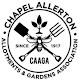 CHAPEL ALLERTON ALLOTMENTS AND GARDENS ASSOCIATIONAPPLICATION FOR FURTHER PLOT SPACE – EXISTING PLOT HOLDERSExisting tenants on the site may request a transfer to another plotMembers can also request addition space up to the equivalent of ½ a plot Name:       	………………………………………………………….Contact number:  …………………………………………..………….    E-mail address: ………………………………………………………..Current plot number ………………………………………………………Size of plot required …………….……………………………………Date of application………………………………………..……………Signed ……………………………….. Plot holder 		Date …………………………..